THE DOLPHIN DEMOCRATS2018 CANDIDATE QUESTIONNAIREBROWARD COUNTY COMMISSIONNOTE TO CANDIDATES:	The information you provide on this questionnaire will be posted on the Dolphin Democrats website and social media. Please include a recent photo of yourself to be posted with your questionnairePlease answer the following questions:Are you a member of the Dolphin Democrats?Are you a member of the Florida LGBTA Democratic Caucus?Do you identify as LGBT?Are you a member of the Broward Democratic Executive Committee?Would you condemn instances of hate speech in your district?Do you believe that a woman has the right to terminate her unwanted pregnancy?  Please Explain.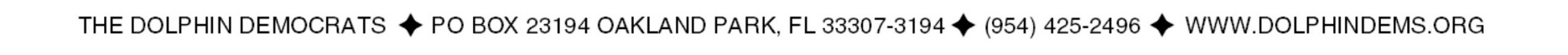 Have you ever registered to participate in a LGBT Pride parade (e.g. The Wilton Manors StonewallPride Parade)? If so, how many, when were they, and where were they held? Do you support state legislation that would require background checks for all gun purchases?Do you believe it should be illegal for anyone on the No-Fly list to purchase a gun?Do you support state legislation to ban on clips that hold more than ten rounds?Do you support the county ordinance that makes it illegal to fire someone and/or deny them housingbecause of their sexual orientation or gender identity and expression?Do you oppose state legislation that restricts access to restrooms and other sex-segregated facilitiesfor transgender persons?Do you support marriage equality for same-sex couples?Do you support creating a Domestic Partnership registry for state residents and providing protections,such as hospital visitation rights, for registered domestic partners?Do you support domestic partner benefits for unmarried public employees?Do you oppose legislation allowing organizations or businesses to refuse service to LGBT personsbased on personal or religious objections?Would you support state legislation to ban ‘conversion therapy’, a range of dangerous and discreditedpractices that falsely claim to change a person's sexual orientation or gender identity or expression?Would you support a county ordinance creating and regulating safe houses for sexually exploitedyouth?Would you support a county ordinance creating a Florida Human Trafficking Task Force including acoordinated reporting system and state hotline to report Human Trafficking in Florida?Please state in 125 words or less what you feel are the strengths you bring, the primary goals youhave for the office you are seeking, and why you feel the LGBT Community should support yourcandidacy.By signing this questionnaire, you are stating that if selected you would accept the DolphinDemocrats public support and endorsement.Signature _________________________________________________ Date: __________________Candidate Name:Office Sought:Broward County Commsiion, District ____Campaign Mailing Address:Campaign Phone:Candidate Phone:Campaign e-Mail:Campaign Website:Campaign Facebook URL:Campaign Twitter: